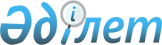 Қауымдық сервитут белгілеу туралыАқтөбе облысы Әйтеке би ауданы әкімдігінің 2020 жылғы 29 қыркүйектегі № 199 қаулысы. Ақтөбе облысының Әділет департаментінде 2020 жылғы 1 қазанда № 7503 болып тіркелді
      Қазақстан Республикасының 2003 жылғы 20 маусымдағы Жер кодексінің 17 бабының 1-1) тармақшасына, 69 бабының 4 тармағына және 71-1 бабының 2 тармағына, Қазақстан Республикасының 2001 жылғы 23 қаңтардағы "Қазақстан Республикасындағы жергілікті мемлекеттік басқару және өзін-өзі басқару туралы" Заңының 31 бабына сәйкес, Әйтеке би ауданының әкімдігі ҚАУЛЫ ЕТЕДІ:
      1. Осы қаулының қосымшасына сәйкес "СОКОЛОВКА" Акционерлік қоғамымен пайдалы қазбаларды барлау үшін жер учаскелерді жер пайдаланушылардан алып қоймай, 2025 жылдың 26 тамызына дейінгі мерзімге қауымдық сервитут белгіленсін.
      2. "Әйтеке би аудандық жер қатынастары бөлімі" мемлекеттік мекемесі заңнамада көрсетілген тәртіппен.
      1) осы қаулыны Ақтөбе облысының Әділет департаментінде мемлекеттік тіркеуді;
      2) осы қаулыны оны ресми жариялағаннан кейін Әйтеке би ауданы әкімдігінің интернет-ресурсында орналастыруды қамтамасыз етсін.
      3. Осы қаулының орындалуын бақылау аудан әкімінің жетекшілік ететін орынбасарына жүктелсін.
      4. Осы қаулы оның алғашқы ресми жарияланған күнінен бастап қолданысқа енгізіледі. "СОКОЛОВКА" Акционерлік қоғамымен пайдалы қазбаларды барлау үшін қауымдық сервитут белгіленетін жер пайдаланушылардың жер учаскелері
					© 2012. Қазақстан Республикасы Әділет министрлігінің «Қазақстан Республикасының Заңнама және құқықтық ақпарат институты» ШЖҚ РМК
				
      Әйтеке би ауданының әкімі

      Д. Ермаганбетов
Әйтеке би ауданы әкімдігінің2020 жылғы 29 қыркүйектегі№ 199 қаулысына қосымша
№
Жер пайдаланушылардың атауы
Жалпы алаңы (гектар)
Кадастр нөмірі
Жер учаскесiнiң орналасқан жерi
1
"Томирис" ауылшаруашылық өндірістік кооперативі
8398
02-024-021-045
Әйтеке би ауданы, "Тауқатыкөл" учаскесінде
2
Жумабеков Жиенбай
63,1
02-024-021-047
Әйтеке би ауданы, "Тауқатыкөл" учаскесінде
3
"К. Болашак" жауапкершілігі шектеулі серіктестігі
492
02-024-021-055
Әйтеке би ауданы, "Тауқатыкөл" учаскесінде
4
"Салима" шаруа қожалығы
298
02-024-021-011
Әйтеке би ауданы, "Тауқатыкөл" учаскесінде
5
Жолмуратов Орынбай
5182,6083
02-024-013-075
Әйтеке би ауданы, "Тауқатыкөл" учаскесінде
6
"Энергосистема" жауапкершілігі шектеулі серіктестігі
0,9663
02-024-029-013
Әйтеке би ауданы, "Тауқатыкөл" учаскесінде
7
"Қарабұтақ" жауапкершілігі шектеулі серіктестігі
8398

3825
02-024-036-025

02-024-036-024
Әйтеке би ауданы, "Қарасор" учаскесінде
8
Өткелбаев Тасболат Әбдікерұлы
1585,32
02-024-036-067
Әйтеке би ауданы, "Қарасор" учаскесінде
 

9
Айсин Алмат Мейрханович
1000
02-024-036-518
Әйтеке би ауданы, "Қарасор" учаскесінде
10
"Даулет" шаруа қожалығы
1000
02-024-036-042
Әйтеке би ауданы, "Қарасор" учаскесінде
11
"Адал" шаруа қожалығы
3004,2222
02-024-033-019
Әйтеке би ауданы, "Қарасор" учаскесінде
12
"Байдалы" шаруа қожалығы
500
02-024-036-045
Әйтеке би ауданы, "Қарасор" учаскесінде
13
"Энергосистема" жауапкершілігі шектеулі серіктестігі
0,5409 
02-024-029-008
Әйтеке би ауданы, "Қарасор" учаскесінде
14
"Ақтөбе облысының энергетика және тұрғын-үй коммуналдық шаруашылығы басқармасы" мемлекеттік мекемесі
114,6512
02-024-029-118
Әйтеке би ауданы, "Қарасор" учаскесінде
15
"Жандос" шаруа қожалығы
6016
02-024-042-003
Әйтеке би ауданы, "Талдық" учаскесінде
16
"Саламат" шаруа қожалығы
480

649,98

98,3
02-024-036-536

02-024-036-537

02-024-036-538
Әйтеке би ауданы, "Жастар-Қопсай" учаскесінде
17
Абишев Каскырбай Жандабергенович
919,5
02-024-036-062
Әйтеке би ауданы, "Жастар-Қопсай" учаскесінде